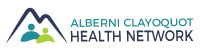 Table of Partners MinutesWednesday, October 20, 2021 @ 9:30 amVia Zoom on-line meetingParticipants: Penny Cote (Chairperson), Marcie DeWitt (Coordinator), Rachelle Cole, Anna Lewis, Debra Hamilton, Edward Johnson, Ellen Frood, Curt Smecher, Molly Law, Christine Washington, Deb Haggard, Sally Mole, Wendy Thomson, Julia Martin, Jane OsborneRegrets: 	Alisha Pauling, Bill Collette, Natasha DumontCALL TO ORDERThe Chairperson called the meeting to order at 9:36 am.The Chairperson recognized the meeting is being held throughout the Nuu-chah-nulth territories and beyond.APPROVAL OF AGENDA & MINUTESThe Agenda for the October 20, 2021 meeting was approved.	The Minutes of the September 15, 2021 meeting were approved.IN-CAMERA Motion to go In-CameraMOVED: Rachelle ColeSECONDED: Edward JohnsonThe meeting was closed to the public at 9:38 amThe meeting was re-opened to the public at 9:58 amACHN REPORTSCoordinator Update - Marcie DeWitt reported on activities that she was involved in since our previous meeting as outlined in the agenda package.Highlights:Summer income equity workshop with Dr. David GreenPoverty ReductionMeetings and support with the Tamarack Instituteb.	IH Quarterly Report Highlighted the report included in the agenda package ACHN UPDATESPoverty ReductionSending portions out to editing support and graphic designTamarack Institute support from City’s Ending Poverty NetworkLooking for alternate contacts for more intimate gatherings (Debbie & Rachelle both expressed interest)Communities Building Youth FuturesOpportunity through Tamarack, specific to youth1 of 6 communities approached to join 2nd phase Reviewed the goals, requirements, and opportunities as outlined within the agenda packageNext steps – approach ACRD for their support (may be an admin fee), write a letter of intent to TamarackThumbs-up to proceed from the Table of Partnersc.	IH Contract Advocacy points for RDApproached by Annalisa at Island Health looking for what would be needed to keep goingMarcie will compile the input and forward to Wendy Thompson at the ACRD Annual cost of living increaseIncrease amount to reflect increased cost of doing businessMembers willing and happy to provide letters of support to acknowledge ACHN contributions and impactACHN Table of Partners Information Package Review – ACHN RolesReviewed the roles of the Co-Chair, Coordinator, and Admin Support. Co-chair nominations and process will be brought forward at December meetingINFORMATION ITEMSEllen – Sexual Assault Response Program up and running – have already received callouts to the hospital. First one in province to be up and running with trained volunteers. Currently funded for 2 years. West Coast is not currently in the catchment area, but ACAWS has volunteered to train people on the West Coast through Molly Law.Molly – training starts next Monday for the Sexual Assault Response Training. Working on Youth Safety, looking at possible programs to put into the school system.Edward – ongoing discussions looking for operations funding for mother center. Groundbreaking ceremony for the Bamfield Road. Huu-ay-aht Social Services Program evaluation has been completed by a third party showing great success of the initiative. The program intent was to ensure that all Huu-ay-aht children grow up safe, healthy, and connected to their Huu-ay-aht home, culture, and values Debbie – CPA received $443,120 to support initiates in the community directed towards homelessness; have issued RPFs. Directed $44,500 to Parks and Rec department for targeting youth homelessness. Hoping that by supporting youth may prevent homelessness later on.Jane – BC Community Response Networks Provincial Conference October 3-5, 2022. No CRN in Port Alberni, have money to give out and would like to see it stay in the area.Penny – Sharron Todd and Evelyn Clark presented to the ACRD Board of Director on the Division of Family Practice. Concentrating on COVID and thinking of youth, and how government needs to deal with the mental health side of COVID, need to understand the needs of our communities. AVICC looking at programming for next convention in April, looking for health networks to play a big part. Working on climate change as it will have a big effect on health.Sally – funding cut from SD70 of 23%. Attended school board meeting last Tuesday to ask for relief.Marcie – Point-in-time homeless count – invited to present to CPA council, lots of great discussion. Working with SD70 to pull together an application for childcare in Tofino.  The childcare situation in Tofino has degraded significantly even since the study was done in 2019.MEETING ADJORNEDThe meeting adjourned at 11:24 am.  The next meeting of the Table of Partners will be held Wednesday, November 17th at 9:30 am. 